REPUBLIKA HRVATSKAPOŽEŠKO SLAVONSKA ŽUPANIJAOSNOVNA ŠKOLA BRAĆE RADIĆA PAKRACŠIFRA ŠKOLE: 11-064-001KLASA: 003-02/19-01/11URBROJ: 2162-10-01-19-1Pakrac, 04.rujna 2019.g.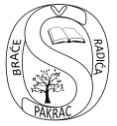 Na temelju članka 45. Statuta škole Osnovne škole braće Radića Pakrac,sazivam  31. sjednicu ŠKOLSKOG ODBORAZa 06.rujna 2019.g., petak u 11:00 sati sa sljedećimDNEVNIM  REDOM:              1.     Usvajanje zapisnika s prošle, 30. sjednice Školskog odbora i usvajanje dnevnog reda 31.                                             sjednice.              2.     Prethodna suglasnost za zapošljavanje šest pomoćnika u nastavi prema natječaju od                                            19.kolovoza  2019.g. do 27.kolovoza 2019.g. prema rezultatima testiranja od 03.rujna 2019.g.              3.     Prethodna suglasnost za zapošljavanje učitelja prema natječajima za                       a)učitelja fizike, b) učitelja engleskog jezika, c) učitelja francuskog jezika, d)učitelja njemačkog                         jezika               4.     Obavijesti o sporazumnim otkazima;                      a) učitelj srpskog jezika , b) učitelj tjelesne i zdravstvene kulture  i                        zapošljavanju na radnim mjestima c) učitelja srpskog jezika, d) učitelja tjelesne i                            zdravstvene kulture, e) učitelja engleskog jezika , f) učitelja razredne nastave u Područnoj                         školi Donja Obrijež               5.     Školska kuhinja – novosti u jelovniku               6.     Produženi boravak – prijedlog povećanja cijene usluge produženog boravka,                       zapošljavanje učitelja u produženi boravak  i zapošljavanje spremača - kuhara               7.     Nacrt novog i donošenje Kućnog reda Osnovne škole braće Radića Pakrac                8.     RazličitoO tome obavijestiti:1.  Ivana Bukvić Belac2.  Iva Ivanović3.  Milan Nadaždi4.  Ana Zekić5.  Željka Pejša Božić6.  Morena Mandić Čolić7.  Marko Martinelli8.  Sanja Delač, izvjestitelj9.  Upravni odjel za društvene djelatnosti        10.  Arhiva                                                                                             Predsjednica Školskog odbora                                                                                                     Ivana Bukvić Belac, prof., v.r._____________________________________________